ΕΠΑΝΑΛΗΠΤΙΚΕΣ ΑΣΚΗΣΕΙΣ ΓΛΩΣΣΑΣΑ΄ΔΗΜΟΤΙΚΟΥΤΜΗΜΑ ΥΠΟΔΟΧΗΣ 2ΟΝΟΜΑ:______________________1)Να γράψεις κάτω από κάθε εικόνα ποιο ζώο είναι: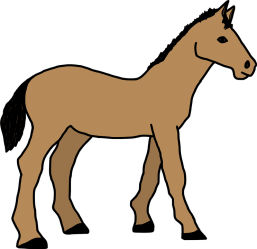 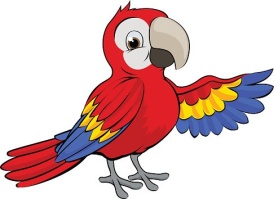 ______________                                  ________________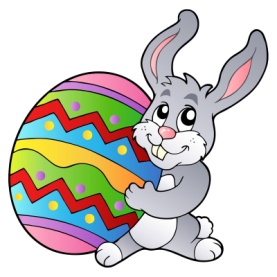 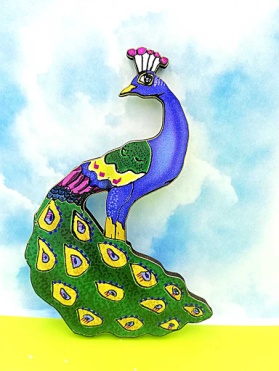 ____________                              ______________________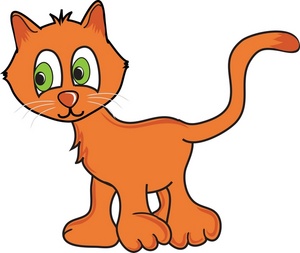                                           ________________2) Να διαβάσεις το παρακάτω κείμενο ανάγνωση:Ο Γεράσιμος πήγε στην αγορά σήμερα. Αγόρασε ένα σακάκι και ένα γιλέκο. Μετά πέρασε από το γαλατά και αγόρασε λίγο γάλα.3)Να επιλέξεις από την παρένθεση την κατάλληλη λέξη και να την τοποθετήσεις στις παρακάτω προτάσεις όπως στο παράδειγμα:(γατάκια, μακαρόνια, καλάμια, ποτάμια, γιαγιάς, πιάτο, κεράσια)1.Η γάτα της __γιαγιάς__ γέννησε τέσσερα ___γατάκια_____.2.Στο ποτάμι είναι πολλά μεγάλα _____________.3. Γέμισα ένα καλάθι με κόκκινα___________________.4. Θα ήθελα ένα ___________ με ______________ με κιμά.5.Τα ______________ είναι γεμάτα με νερό.4) Να διαβάσεις τις παρακάτω λέξεις και να τους βάλεις τόνο:μηχανικος,               χορος,         μαστιχα,        χερακι,χαρακας,            τροχονομος,     μαχη,       χιονι,χαμογελαστος,          λαχανο,        χηνα5)Να γράψεις από τις παρακάτω λέξεις «τα πολλά»:το χαλίκι                  τα     ____________________το χαλί                     τα     ____________________το χέρι                     τα     ____________________το χάπι                     τα     ____________________το κεράσι                 τα     ____________________		Καλό Πάσχα και καλές διακοπές!!! Αν έχεις όρεξη για κατασκευές, επισκέψου τον παρακάτω σύνδεσμο για να φτιάξεις εύκολα:https://www.e-mama.gr/10-easy-inexpensive-diy-easter-crafts/